Appendix A – Clerical rechecks, reviews of marking and appeals  	 	 	– Candidate consent form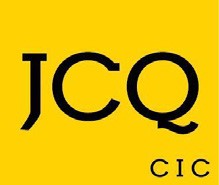 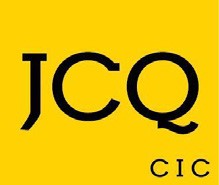 Appendix B – Access to Scripts – Candidate consent form for access to and use of examination scripts